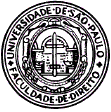 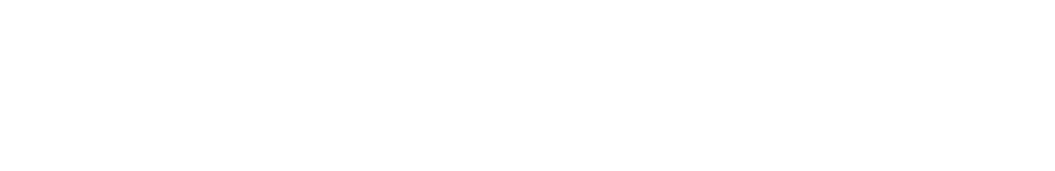 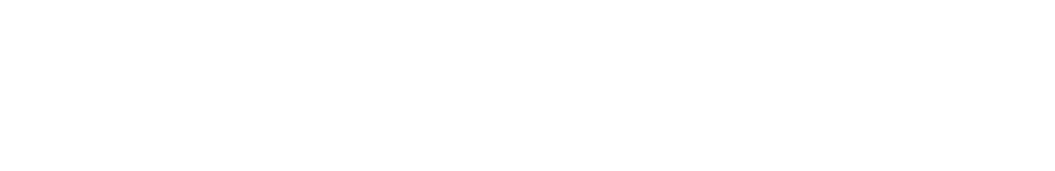 NÚCLEO DE ESTUDOS DA TRANSPARÊNCIA ADMINISTRATIVA E DA COMUNICAÇÃO PÚBLICAProfessores: Marcos Augusto Perez e Rodrigo Pagani de SouzaFICHA DE REAÇÃO:Comunicação de Interesse Público. Um debate com Bob Costa.NOME DO ALUNO: ........................................................................................... NÚMERO USP: ...............................................................................................Leia o excerto selecionado do livro de Bob Costa e reaja em no máximo 30 linhas, formulando 2 ou 3 questões para o autor: